Tending the Flame Workshop - Awakening the Heart of ServiceTENDING THE FLAME: A Train the Trainer Workshop for Residency Faculty in Teaching Innovative Self-Care Methods for Strengthening Resiliency & Finding Meaning in Daily Work for Residents  Educators will be trained to offer the Tending the Flame program at their sites.Using reflection, poetry, symbolism, narrative, art, journaling, generous listening and small-group sharing, Evangeline Andarsio, MD will enable workshop participants to revisit their original calling, discover the personal meaning hidden in their daily routine, and learn self-help methods to reclaim and sustain their passion for their profession.DetailsWhere: 	Salt Fork Lodge and Conference Center When: 	6:00 pm March 24 until 12:30 March 26, 2023Cost:		FREE for ELIGIBLE PARTICIPANTSQuestions?	Contact Denise Kropp, BS, BSEd, djkropp@neomed.edu To Register for one of the offered Training WorkshopsClick HERE  Scan the QR Code 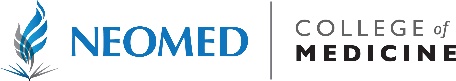 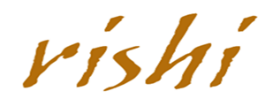 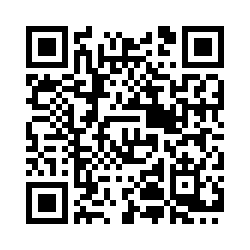 